Are you thinking of advancing your career by obtaining a PhD in nursing?Now is the time for you to take that next step!Come meet with our faculty, students, and alumni:PhD Program Wine and Cheese ReceptionGraduate School of NursingUniversity of Massachusetts Medical SchoolThursday, December 7, 20174:00-5:30 pmAlbert Sherman Center, Ground Floor55 Lake Avenue NorthWorcester, MA 01655RSVP Required:  diane.brescia@umassmed.eduBrief Program Presentation at 4:30 pm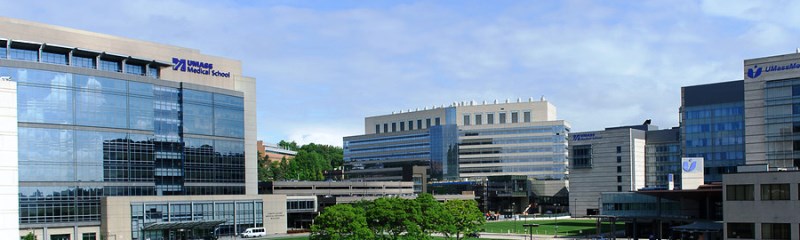 